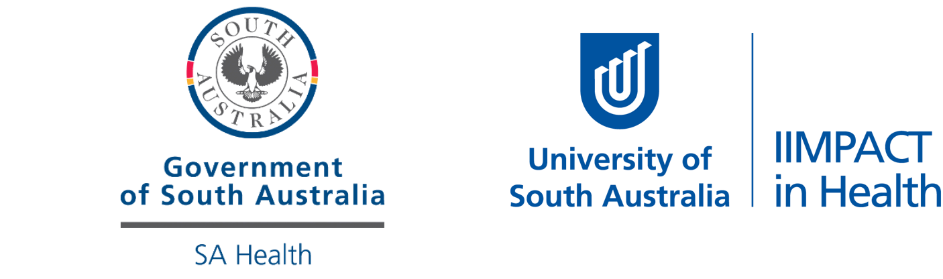 APPLICATION FORM Applications DUE Friday 14th June 2024Translation of Evidence into Clinical Practice 2024Presenter	Professor Susan Hillier and IIMPACT colleaguesVenue		UniSA – City East campus, North Terrace, Adelaide. Dates:		Tuesday 26th June 2024 	One day intensiveFriday 9th August 2024 	Morning presentation sessionFriday 9th May 2024		Morning presentation sessionApplicant InformationOther SA Health employee team members (add additional members or leave blank if not relevant)Proposed ProjectDescriptive Title:Background: (maximum of 200 words - including problem that exists and evidence for proposed change i.e. evidence can include published evidence with relevant references and strength of evidence, pilot data and/or consumer feedback)Aims/Objectives:To build the capacity of AHPs within NALHN to implement evidence into practice using a multifaceted Stakeholders involve in the proposed change: Support of ManagementApplication must be supported by the applicant’s discipline or operational manager.I, 											   (Discipline / Operational manager) have considered the above application and support the application.I agree to allocate time to the applicant to undertake this work, anticipated to be several hours each week. The degree of managerial / operational support for this proposal will be determined from responses below. Enquiries to: HealthAlliedandScientificHealth@sa.gov.au for attention of Nicole Marshall (ASHO)or susan.hillier@unisa.edu.auEarly receipt of applications will be appreciated.  Return to iimpact@unisa.edu.au ASAP on or before Friday 14th June 2024 Full Name:Date:Position:Profession:LHN or Health Service:LHN or Health Service:Department:Phone:EmailFull Name:Position:Profession:LHN or Health Service:Department:Phone:EmailPlease indicate your level of agreement for the statements strongly disagreedisagreeneitheragreestrongly agreeThis project investigates a relevant area of clinical practiceThere will be support for the dissemination of findings to appropriate stakeholdersThe work proposed aligns with the strategic direction of the department / local health networkThe applicant will have access to in kind support to conduct this projectSignature:Name:Date: Position: